СловаМатериалы для занятий на тему Праздника Девятнадцатого Дня Слова. Человек — высший Талисман. Но отсутствие должного воспитания лишает его того, чем он обладает от рождения. По слову из уст Божиих он был вызван из небытия; другое слово подвигло его признать Источник своего воспитания; следующее слово защитило его положение и судьбу.Крупицы из Писаний Бахауллы, С.176«В начале было Слово, и Слово было у Бога, и Слово было Бог».Иоанна 1:1Слова обладают силой. Слова Господа созидательны. NB! Созидать – означает творить, создавать, сделать существующим, вызвать к жизни.Представь, что Бог даровал тебе способность придать одной из твоих фраз созидательную силу. Что бы ты пожелал, если бы знал, что как только ты произнесешь слова своего пожелания, в ту же секунду они сбудутся?Напиши свое пожелание здесь. (Можешь так и начать «Я хочу …» или «Я желаю …»)____________________________________________________________________________________________________________________________________________________________________________________________________________________________________________________________________________________________________________________________________________________Мы не можем услышать Слова Бога своими ушами.… Слово Бога — да будет превознесена слава Его — намного превосходит то, что можно постичь органами чувств, ибо оно свободно от всякого качества или вещественности. Оно превыше возможностей известных элементов и всех основных и признанных веществ. Оно проявилось без какого-либо слога или звука и есть не что иное, как Веление Бога, кое наполняет все сотворенное. Никогда не утаивалось оно от мира бытия. Оно есть всеобъемлющая милость Бога, от коей проистекает вся милость. Оно есть сущность, возвышающаяся над тем, что было и что будет.Бахаулла. Скрижали, явленные после Китаб-и-Агдас. С.124А что ты знаешь о словах?Сколько весит слово? _________________________Какой цвет у слов? _________________________Если у слов смысл? _________________________Обладают ли слова силой? _________________________Можно ли почувствовать вкус слов? _________________________Можно ли увидеть слова? _________________________Можно ли прикоснуться к словам? _________________________Можно ли почувствовать слова? _________________________У тебя есть любимое слово? _________________________Напиши одно из своих любимых слов: ___________________________________________Почему ты любишь это слово? _______________________________________________________________________________________________________________________________________Погрузитесь в океан Моих слов, дабы разгадать его тайны и обнаружить все жемчужины мудрости, что сокрыты в его глубинах. Остерегитесь, дабы не поколебаться в решимости принять истину Дела сего — Дела, чрез кое обнаружились сокровенные силы Божиего могущества и утвердилось владычество Его. С осиянными радостью лицами поспешите к Нему. Сие есть неизменная Вера Божия, вечная в прошлом, вечная в грядущем. Да обретет ее ищущий; а если кто отказывается искать,— воистину, Бог Сам Себе довлеет, и Он превыше всякой нужды в Своих созданиях. Бахаулла. Китаб-и-Агдас, К.182Все слова Бога, которые нам передают Его Посланники, обладают особой силой. Это святые слова, которые питают наши души и помогают им расти.Один из духовных законов – это повторять слова Бога каждый день. «Читайте стихи Божии на рассвете и на закате всякого дня. Пренебрегающий чтением их неверен Завету Божиему и Его Заповедям…»«…если кто прочтет хоть один стих с радостью и сиянием, сие будет лучше для него, нежели с равнодушием прочесть все Святые Книги Бога, Помогающего в Опасности, Самосущного».БахауллаНаши тела чувствуют себя прекрасно, когда мы не едим слишком много или слишком мало. И когда мы едим каждый день. Так же и с нашими душами. Мы чувствуем себя не очень хорошо, когда читаем слишком много или слишком мало. И мы нуждаемся в Слове Бога каждый день. Сколько стихов Бога ты знаешь наизусть?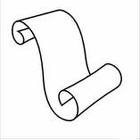 ___ Молитвы бахаи___ Сокровенные Слова___ Строчки из Библии___ Строчки из Корана___ Строчки из Писаний бахаи.Некоторые священные слова обладают особой силой помогать нам. … ежедневные обязательные молитвы, наряду с несколькими специальными, такими как молитва за исцеление и Послание к Ахмаду, были наделены Бахауллой особой силой и значением, и поэтому их следует воспринимать как таковые, и верующие должны произносить их с безусловной верой и убежденностью, чтобы с их помощью они могли вступить в более близкое общение с Богом и полностью следовать Его законам и наставлениям.Shoghi Effendi. The Principles of Bahá’í Administration.— : Bahá’í Publishing Trust, 1973.— P. 7.Вот специальная краткая обязательная молитва, обладающая особой силой:Я свидетельствую, о мой Боже, что Ты сотворил меня, дабы я познал Тебя и поклонялся Тебе. Свидетельствую в сей час о бессилии своем и о Твоей мощи, о своей скудости и о Твоем обилии. Нет иного Бога, кроме Тебя, Помощника в Опасности, Самосущного.БахауллаИгра «20 вопросов»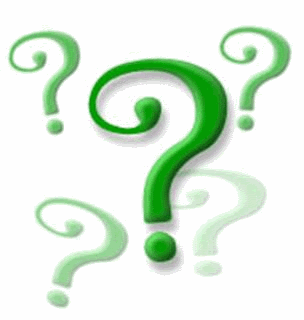 Пусть один из вас загадает слово из царства минералов, растений или животных. Когда выберет слово, нужно сказать из какой оно категории: минералы, растения, животные. Затем все остальные задают вопросы, на которые можно ответить только «да» или «нет». Всего разрешается задать только 20 вопросов. Каждое слово наделено духом, посему оратор либо истолкователь должен подбирать слова осмотрительно и изрекать их сообразно времени и месту, ибо воздействие, кое оказывает каждое слово, ясно и очевидно. Величайший речёт: Одно слово может быть подобно огню, другое — свету, и влияние как того, так и другого очевидно в мире сем.БахауллаНекоторые слова несут в себе дух любви и счастья. Вспомни, когда чьи-либо слова сделали тебя счастливым: ______________________________________________________________Вспомни, когда твои слова принесли кому-то радость: ______________________________________________________________Некоторые слова подобны огню. Они ранят человека и вызывают гнев.Можешь вспомнить случай, когда твои слова были подобны огню? ______________________________________________________________Можешь вспомнить случай, когда чьи-либо слова жгли тебя подобно огню? ______________________________________________________________Некоторые слова подобны свету. Они помогают понимать.Приведи пример, когда слова помогли тебе что-то понять? Как будто осветили непонятное? ____________________________________________________Поступки говорят сами за себя. Все что-нибудь рассказывают. Но только поступки, действия человека, говорят нам о том, правдивы ли его слова или нет.Водительство искони давалось через слова, ныне же оно дается через деяния. Каждый должен являть деяния чистые и святые, ибо словом владеет любой, а деяния сии принадлежат лишь тем, кого Мы возлюбили. Так стремитесь же сердцем и душою отличиться деяниями своими. Так наставляем Мы вас в сей святой и лучезарной скрижали.Бахаулла